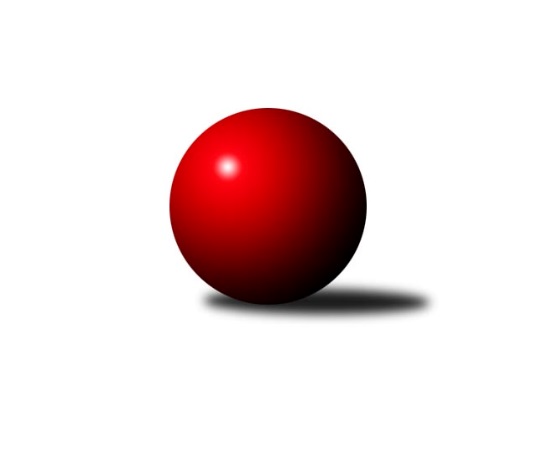 Č.6Ročník 2010/2011	23.10.2010Nejlepšího výkonu v tomto kole: 3372 dosáhlo družstvo: Sokol Kolín 2.KLM A 2010/2011Výsledky 6. kolaSouhrnný přehled výsledků:KK SDS Sadská	- SK Škoda VS Plzeň 	7:1	3330:3226	15.0:9.0	23.10.SKK Bohušovice	- KK Lokomotiva Tábor	2:6	3023:3060	10.0:14.0	23.10.Vltavan Loučovice	- KK Hvězda Trnovany	7:1	3316:3253	14.5:9.5	23.10.SKK Jičín	- TJ Sokol Duchcov	7:1	3204:3029	17.0:7.0	23.10.SKK Rokycany	- TJ Loko České Velenice	6:2	3368:3265	12.0:12.0	23.10.Sokol Kolín 	- SKK Vrchlabí 	6:2	3372:3228	16.0:8.0	23.10.Tabulka družstev:	1.	KK SDS Sadská	6	4	0	2	31.0 : 17.0 	83.5 : 60.5 	 3277	8	2.	KK Hvězda Trnovany	6	4	0	2	29.5 : 18.5 	83.5 : 60.5 	 3287	8	3.	Sokol Kolín	6	4	0	2	26.0 : 22.0 	71.0 : 73.0 	 3259	8	4.	SKK Vrchlabí	5	3	1	1	22.0 : 18.0 	64.0 : 56.0 	 3265	7	5.	Vltavan Loučovice	6	3	1	2	28.0 : 20.0 	76.0 : 68.0 	 3183	7	6.	TJ Loko České Velenice	6	3	0	3	25.0 : 23.0 	76.0 : 68.0 	 3255	6	7.	KK Lokomotiva Tábor	6	3	0	3	25.0 : 23.0 	69.5 : 74.5 	 3220	6	8.	SKK Rokycany	6	3	0	3	23.0 : 25.0 	67.0 : 77.0 	 3262	6	9.	TJ Sokol Duchcov	5	2	0	3	15.0 : 25.0 	54.5 : 65.5 	 3226	4	10.	SKK Bohušovice	6	2	0	4	18.0 : 30.0 	61.0 : 83.0 	 3200	4	11.	SKK Jičín	6	1	1	4	19.5 : 28.5 	70.5 : 73.5 	 3235	3	12.	SK Škoda VS Plzeň	6	1	1	4	18.0 : 30.0 	63.5 : 80.5 	 3241	3Podrobné výsledky kola:	 KK SDS Sadská	3330	7:1	3226	SK Škoda VS Plzeň 	Aleš Košnar	125 	 147 	 151 	155	578 	 2:2 	 572 	 122	148 	 159	143	Martin Pejčoch	Tomáš Bek	159 	 138 	 147 	145	589 	 4:0 	 522 	 144	131 	 113	134	Jiří Baloun	Ondřej Sekyrka	127 	 149 	 123 	136	535 	 1:3 	 557 	 136	126 	 151	144	Petr Sachunský	Martin Schejbal	143 	 120 	 143 	145	551 	 3:1 	 540 	 137	145 	 127	131	Pavel Říhánek	Václav Schejbal	129 	 128 	 154 	134	545 	 3:1 	 516 	 123	122 	 128	143	Jiří Šlajer	Jan Renka st.	123 	 128 	 146 	135	532 	 2:2 	 519 	 128	129 	 131	131	Milan Vicherrozhodčí: Nejlepší výkon utkání: 589 - Tomáš Bek	 SKK Bohušovice	3023	2:6	3060	KK Lokomotiva Tábor	Lukáš Dařílek	122 	 130 	 116 	117	485 	 2:2 	 479 	 117	112 	 125	125	Jaroslav Mihál	Martin Vrbata	147 	 137 	 136 	126	546 	 3:1 	 520 	 146	126 	 101	147	Petr Chval	Milan Perníček	127 	 125 	 119 	128	499 	 1:3 	 521 	 147	122 	 121	131	Miroslav Kašpar	Ladislav Koláček	115 	 130 	 119 	140	504 	 1:3 	 504 	 126	138 	 126	114	Karel Smažík	Jiří Semerád	134 	 121 	 116 	123	494 	 1:3 	 503 	 135	122 	 140	106	David Kášek	Ladislav Šourek	123 	 126 	 116 	130	495 	 2:2 	 533 	 122	125 	 141	145	Borek Jelínekrozhodčí: Nejlepší výkon utkání: 546 - Martin Vrbata	 Vltavan Loučovice	3316	7:1	3253	KK Hvězda Trnovany	Jaroslav Suchánek	129 	 129 	 118 	141	517 	 2.5:1.5 	 514 	 145	115 	 113	141	Milan Stránský	Radek Šlouf *1	127 	 114 	 149 	164	554 	 2:2 	 544 	 134	139 	 132	139	Michal Koubek	Jan Smolena	119 	 110 	 126 	124	479 	 0:4 	 557 	 126	147 	 145	139	Miroslav Náhlovský	Josef Gondek	150 	 127 	 128 	135	540 	 3:1 	 536 	 120	125 	 126	165	Zdeněk Kandl *2	Josef Sysel	159 	 163 	 150 	179	651 	 4:0 	 558 	 140	135 	 144	139	Jiří Zemánek	Martin Jirkal	131 	 162 	 148 	134	575 	 3:1 	 544 	 137	148 	 139	120	Josef Šálekrozhodčí: střídání: *1 od 61. hodu Miroslav Šuba, *2 od 61. hodu Pavel KaanNejlepší výkon utkání: 651 - Josef Sysel	 SKK Jičín	3204	7:1	3029	TJ Sokol Duchcov	Jiří Vejvara	139 	 153 	 133 	134	559 	 3:1 	 490 	 120	117 	 114	139	Jakub Dařílek *1	Pavel Louda	138 	 129 	 129 	130	526 	 3:1 	 507 	 123	140 	 127	117	Vít Strachoň	Jaroslav Soukup	154 	 139 	 123 	122	538 	 2:2 	 526 	 115	138 	 148	125	Jan Endršt	Roman Bureš	116 	 158 	 128 	143	545 	 4:0 	 451 	 99	111 	 116	125	Dalibor Dařílek	Miloslav Vik	122 	 116 	 128 	134	500 	 1:3 	 568 	 152	140 	 155	121	Aleš Hilzensauer	Josef Vejvara	133 	 135 	 130 	138	536 	 4:0 	 487 	 122	127 	 124	114	Josef Pecharozhodčí: střídání: *1 od 61. hodu Zdeněk RansdorfNejlepší výkon utkání: 568 - Aleš Hilzensauer	 SKK Rokycany	3368	6:2	3265	TJ Loko České Velenice	Michal Pytlík	144 	 141 	 143 	122	550 	 3:1 	 523 	 121	137 	 133	132	Zdeněk st. Dvořák	Martin Prokůpek	139 	 126 	 129 	148	542 	 3:1 	 527 	 121	139 	 128	139	Zbyněk Dvořák	Václav Fűrst	129 	 132 	 140 	149	550 	 1:3 	 550 	 131	135 	 149	135	Pavel Sládek	Zdeněk Enžl	133 	 145 	 139 	135	552 	 0:4 	 584 	 135	164 	 145	140	Zdeněk ml. Dvořák	Pavel Honsa	154 	 145 	 129 	124	552 	 2:2 	 507 	 123	127 	 131	126	Ladislav Chmel	Vojtěch Špelina	178 	 151 	 139 	154	622 	 3:1 	 574 	 152	125 	 153	144	Ondřej Toušrozhodčí: Nejlepší výkon utkání: 622 - Vojtěch Špelina	 Sokol Kolín 	3372	6:2	3228	SKK Vrchlabí 	Robert Saulich	117 	 128 	 139 	129	513 	 1:3 	 550 	 139	142 	 136	133	Vlado Žiško	Filip Dejda	140 	 146 	 139 	146	571 	 2:2 	 562 	 143	156 	 132	131	Jiří Bartoníček	Dalibor Mierva	145 	 139 	 129 	147	560 	 3:1 	 504 	 146	130 	 110	118	Roman Pek	Robert Petera	141 	 162 	 166 	147	616 	 4:0 	 542 	 131	134 	 138	139	Michal Rolf	Jan Pelák	131 	 135 	 140 	154	560 	 4:0 	 483 	 118	114 	 127	124	Pavel Nežádal	Roman Weiss	152 	 124 	 143 	133	552 	 2:2 	 587 	 145	153 	 138	151	David Hoblrozhodčí: Nejlepší výkon utkání: 616 - Robert PeteraPořadí jednotlivců:	jméno hráče	družstvo	celkem	plné	dorážka	chyby	poměr kuž.	Maximum	1.	Jan Pelák 	Sokol Kolín 	576.50	372.8	203.8	2.5	3/3	(609)	2.	Aleš Košnar 	KK SDS Sadská	573.83	381.2	192.7	1.2	3/3	(597)	3.	Jiří Bartoníček 	SKK Vrchlabí 	572.78	371.9	200.9	1.6	3/3	(582)	4.	David Hobl 	SKK Vrchlabí 	570.78	373.9	196.9	1.6	3/3	(604)	5.	Ondřej Touš 	TJ Loko České Velenice	570.17	385.4	184.8	2.3	4/4	(618)	6.	Martin Pejčoch 	SK Škoda VS Plzeň 	568.50	370.1	198.4	2.5	5/5	(586)	7.	Antonín Svoboda 	KK SDS Sadská	566.67	369.7	197.0	2.3	2/3	(598)	8.	Pavel Honsa 	SKK Rokycany	560.92	356.8	204.1	1.5	3/3	(611)	9.	Tomáš Bek 	KK SDS Sadská	558.50	362.8	195.7	1.3	3/3	(592)	10.	Jan Endršt 	TJ Sokol Duchcov	558.00	357.6	200.4	1.4	5/5	(599)	11.	Milan Perníček 	SKK Bohušovice	557.75	365.5	192.3	2.0	4/4	(579)	12.	Josef Sysel 	Vltavan Loučovice	557.75	365.7	192.1	0.9	3/3	(651)	13.	Miroslav Náhlovský 	KK Hvězda Trnovany	557.58	362.2	195.4	2.8	4/4	(582)	14.	Vlado Žiško 	SKK Vrchlabí 	557.11	367.9	189.2	0.8	3/3	(583)	15.	Josef Šálek 	KK Hvězda Trnovany	556.17	368.7	187.5	1.3	4/4	(597)	16.	Zdeněk Ransdorf 	TJ Sokol Duchcov	555.75	368.0	187.8	2.5	4/5	(582)	17.	David Kášek 	KK Lokomotiva Tábor	555.30	364.2	191.1	2.1	5/5	(572)	18.	Filip Dejda 	Sokol Kolín 	555.08	364.2	190.9	1.9	3/3	(591)	19.	Michal Pytlík 	SKK Rokycany	554.50	356.8	197.8	2.3	3/3	(588)	20.	Vojtěch Špelina 	SKK Rokycany	551.17	360.3	190.8	2.7	3/3	(622)	21.	Jiří Zemánek 	KK Hvězda Trnovany	550.42	362.9	187.5	1.7	4/4	(593)	22.	Jakub Dařílek 	TJ Sokol Duchcov	550.00	370.5	179.5	3.0	4/5	(565)	23.	Václav Schejbal 	KK SDS Sadská	549.92	355.7	194.3	2.8	3/3	(608)	24.	Josef Vejvara 	SKK Jičín	549.42	353.0	196.4	1.8	4/4	(571)	25.	Robert Petera 	Sokol Kolín 	548.83	365.7	183.2	2.0	3/3	(616)	26.	Roman Weiss 	Sokol Kolín 	548.00	361.8	186.2	2.4	3/3	(597)	27.	Milan Stránský 	KK Hvězda Trnovany	547.25	357.5	189.8	2.0	4/4	(599)	28.	Pavel Louda 	SKK Jičín	547.00	364.6	182.4	3.4	4/4	(592)	29.	Zdeněk ml. Dvořák 	TJ Loko České Velenice	546.00	356.6	189.4	2.8	4/4	(584)	30.	Zbyněk Dvořák 	TJ Loko České Velenice	545.83	365.7	180.2	4.1	4/4	(575)	31.	Jaroslav Soukup 	SKK Jičín	545.25	366.1	179.1	3.3	4/4	(582)	32.	Jiří Baloun 	SK Škoda VS Plzeň 	544.90	363.4	181.5	2.4	5/5	(586)	33.	Aleš Hilzensauer 	TJ Sokol Duchcov	544.80	354.8	190.0	1.6	5/5	(568)	34.	Petr Chval 	KK Lokomotiva Tábor	544.50	364.1	180.4	3.4	5/5	(570)	35.	Ladislav Chmel 	TJ Loko České Velenice	544.33	366.8	177.6	4.0	4/4	(599)	36.	Lukáš Dařílek 	SKK Bohušovice	543.25	362.3	180.9	3.7	4/4	(584)	37.	Josef Gondek 	Vltavan Loučovice	543.17	358.8	184.4	5.6	3/3	(557)	38.	Pavel Sládek 	TJ Loko České Velenice	542.56	370.0	172.6	4.7	3/4	(575)	39.	Jiří Semerád 	SKK Bohušovice	542.17	352.2	190.0	3.2	4/4	(566)	40.	Pavel Kaan 	KK Hvězda Trnovany	542.00	350.9	191.1	1.8	3/4	(581)	41.	Miloslav Vik 	SKK Jičín	541.67	356.0	185.7	1.8	4/4	(564)	42.	Václav Fűrst 	SKK Rokycany	538.83	364.5	174.3	3.0	3/3	(597)	43.	Michal Rolf 	SKK Vrchlabí 	538.56	358.9	179.7	2.0	3/3	(573)	44.	Borek Jelínek 	KK Lokomotiva Tábor	538.20	366.1	172.1	3.7	5/5	(546)	45.	Radek Šlouf 	Vltavan Loučovice	537.33	350.8	186.6	1.0	3/3	(584)	46.	Karel Smažík 	KK Lokomotiva Tábor	535.20	354.8	180.4	3.4	5/5	(580)	47.	Pavel Říhánek 	SK Škoda VS Plzeň 	535.00	359.3	175.7	4.5	5/5	(552)	48.	Petr Sachunský 	SK Škoda VS Plzeň 	534.80	358.0	176.8	5.8	5/5	(557)	49.	Martin Vrbata 	SKK Bohušovice	534.42	361.8	172.6	2.6	4/4	(546)	50.	Miroslav Kašpar 	KK Lokomotiva Tábor	530.70	359.0	171.7	2.7	5/5	(565)	51.	Michal Koubek 	KK Hvězda Trnovany	530.00	347.7	182.3	2.7	3/4	(544)	52.	Zdeněk Enžl 	SKK Rokycany	530.00	360.6	169.4	3.4	3/3	(552)	53.	Jiří Šlajer 	SK Škoda VS Plzeň 	529.30	355.7	173.6	5.3	5/5	(558)	54.	Jan Renka  st.	KK SDS Sadská	529.08	347.6	181.5	2.6	3/3	(558)	55.	Milan Vicher 	SK Škoda VS Plzeň 	528.80	354.1	174.7	5.9	5/5	(538)	56.	Roman Bureš 	SKK Jičín	528.42	354.8	173.7	3.3	4/4	(550)	57.	Martin Prokůpek 	SKK Rokycany	526.92	351.6	175.3	5.1	3/3	(585)	58.	Ladislav Šourek 	SKK Bohušovice	526.25	358.2	168.1	5.0	4/4	(569)	59.	Martin Schejbal 	KK SDS Sadská	526.22	353.9	172.3	4.1	3/3	(591)	60.	Dalibor Mierva 	Sokol Kolín 	524.33	353.3	171.0	4.4	3/3	(595)	61.	Martin Jirkal 	Vltavan Loučovice	523.11	352.4	170.7	5.7	3/3	(575)	62.	Jaroslav Suchánek 	Vltavan Loučovice	521.50	352.8	168.7	5.0	2/3	(525)	63.	Josef Pecha 	TJ Sokol Duchcov	520.50	350.5	170.0	4.8	4/5	(558)	64.	Pavel Nežádal 	SKK Vrchlabí 	520.50	353.2	167.3	3.8	3/3	(558)	65.	Zdeněk st. Dvořák 	TJ Loko České Velenice	519.17	346.6	172.6	5.1	4/4	(575)	66.	Miroslav Šuba 	Vltavan Loučovice	518.78	354.0	164.8	5.6	3/3	(547)	67.	Ondřej Sekyrka 	KK SDS Sadská	515.00	343.5	171.5	5.8	2/3	(547)	68.	Ladislav Koláček 	SKK Bohušovice	511.56	364.6	147.0	9.9	3/4	(521)	69.	Roman Pek 	SKK Vrchlabí 	508.89	351.7	157.2	8.2	3/3	(548)	70.	Robert Saulich 	Sokol Kolín 	506.17	341.6	164.6	4.2	3/3	(547)		Zdeněk Kandl 	KK Hvězda Trnovany	602.00	378.0	224.0	0.0	1/4	(602)		Jiří Kapucián 	SKK Jičín	549.00	364.0	185.0	6.0	1/4	(549)		Vladimír Kučera 	KK Lokomotiva Tábor	548.00	373.0	175.0	3.0	1/5	(548)		Jiří Vejvara 	SKK Jičín	544.00	369.3	174.8	4.5	2/4	(559)		Vojtěch Krákora 	KK Lokomotiva Tábor	532.00	355.0	177.0	3.0	1/5	(532)		Jan Smolena 	Vltavan Loučovice	526.00	359.3	166.7	6.3	1/3	(569)		Petr Bystřický 	KK Lokomotiva Tábor	525.00	355.7	169.3	6.0	3/5	(537)		Štěpán Šreiber 	SKK Rokycany	524.00	352.0	172.0	2.0	1/3	(524)		Vít Strachoň 	TJ Sokol Duchcov	522.00	343.3	178.7	6.7	3/5	(543)		Dalibor Dařílek 	TJ Sokol Duchcov	514.33	354.3	160.0	9.3	3/5	(560)		Jaroslav Mihál 	KK Lokomotiva Tábor	511.00	354.5	156.5	8.5	2/5	(543)		Petr Portyš 	SKK Jičín	510.50	345.5	165.0	7.5	2/4	(518)		Lukáš Vik 	SKK Jičín	508.00	342.0	166.0	3.0	1/4	(508)		Tomáš Kottvald 	SKK Jičín	494.00	335.0	159.0	6.0	1/4	(494)		Roman Osovský 	TJ Loko České Velenice	490.00	346.0	144.0	9.0	1/4	(490)		Josef Glos 	SKK Vrchlabí 	489.00	351.0	138.0	6.0	1/3	(489)Sportovně technické informace:Starty náhradníků:registrační číslo	jméno a příjmení 	datum startu 	družstvo	číslo startu
Hráči dopsaní na soupisku:registrační číslo	jméno a příjmení 	datum startu 	družstvo	Program dalšího kola:7. kolo6.11.2010	so	10:00	KK Hvězda Trnovany - KK SDS Sadská	6.11.2010	so	10:00	TJ Loko České Velenice - Vltavan Loučovice	6.11.2010	so	10:00	KK Lokomotiva Tábor - Sokol Kolín 	6.11.2010	so	10:00	SK Škoda VS Plzeň  - SKK Jičín	6.11.2010	so	14:00	SKK Vrchlabí  - SKK Rokycany	6.11.2010	so	14:00	TJ Sokol Duchcov - SKK Bohušovice	Nejlepší šestka kola - absolutněNejlepší šestka kola - absolutněNejlepší šestka kola - absolutněNejlepší šestka kola - absolutněNejlepší šestka kola - dle průměru kuželenNejlepší šestka kola - dle průměru kuželenNejlepší šestka kola - dle průměru kuželenNejlepší šestka kola - dle průměru kuželenNejlepší šestka kola - dle průměru kuželenPočetJménoNázev týmuVýkonPočetJménoNázev týmuPrůměr (%)Výkon2xJosef SyselLoučovice6512xJosef SyselLoučovice121.66512xVojtěch ŠpelinaRokycany6221xVojtěch ŠpelinaRokycany113.136221xRobert PeteraKolín6161xRobert PeteraKolín112.436162xTomáš BekSadská5892xTomáš BekSadská107.55893xDavid HoblVrchlabí5871xMartin JirkalLoučovice107.45751xZdeněk ml. DvořákČeské Velenice5842xDavid HoblVrchlabí107.14587